Mots croisés : PRÉSENT DE LA NATURE. Faites l’exercice et vérifiez dans la grille.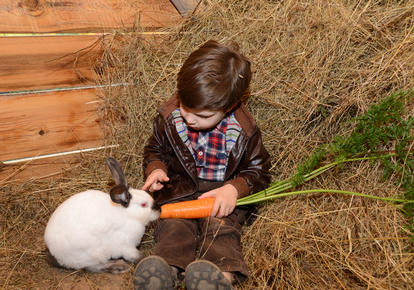 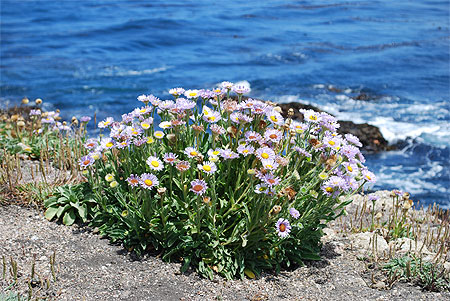 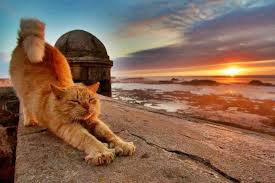 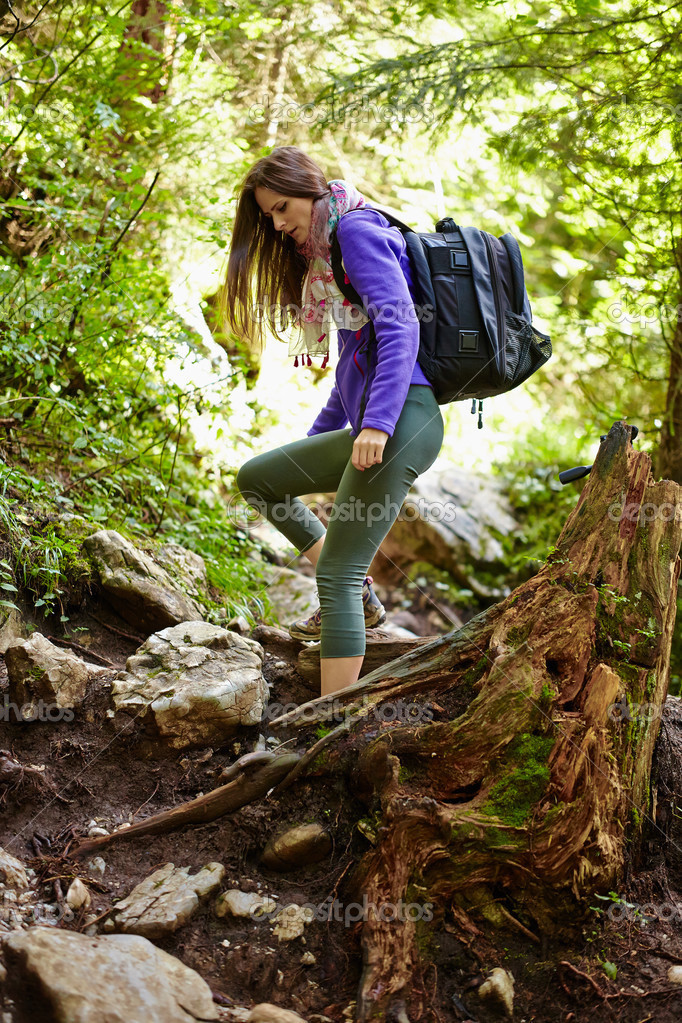 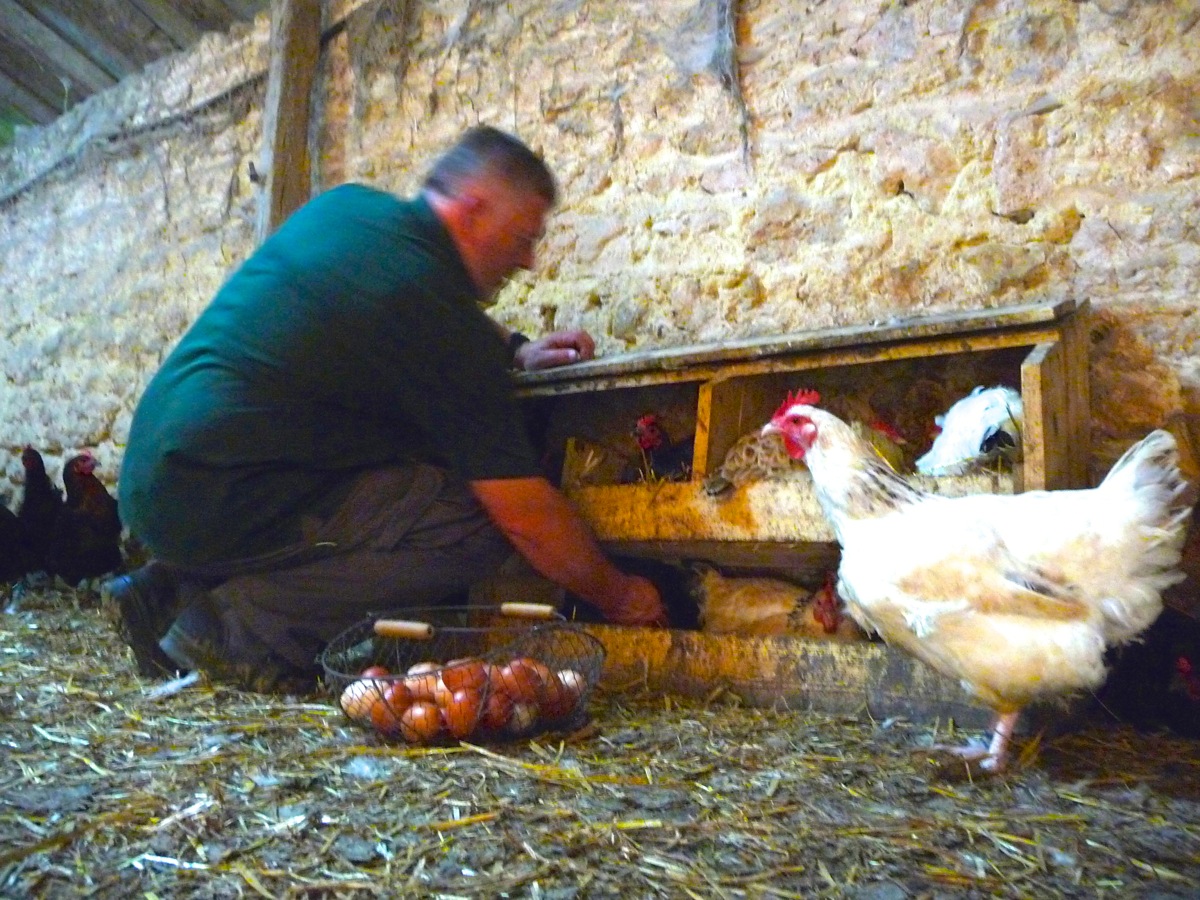 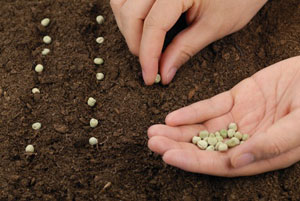 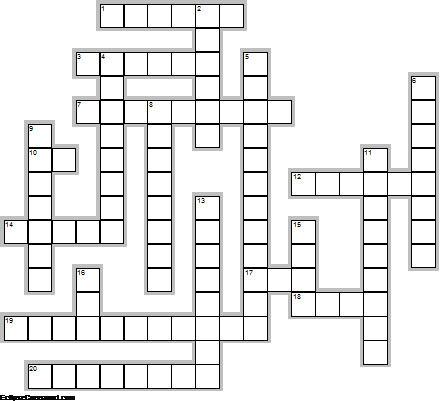 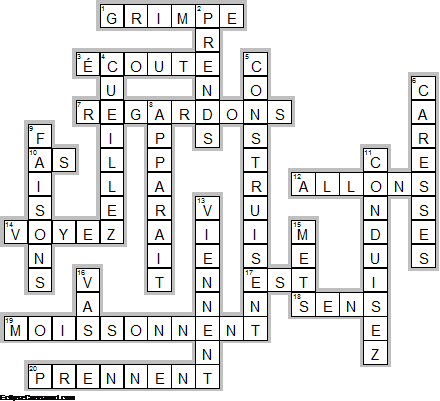 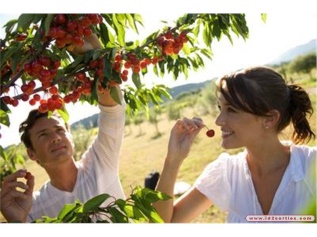 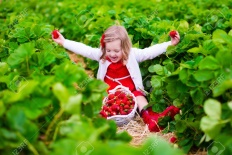 